Пояснительная запискаНастоящий сборник учебной программной документации предназначен для профессионального обучения (без получения среднего общего образования)  лиц с ограниченными возможностями здоровья, не имеющих основного общего образования с различными формами умственной отсталости, интеллектуальных нарушений выпускников общеобразовательных учреждений, реализующих адаптированные (коррекционные) основные общеобразовательные  программы  по профессии 11602 Вязальщица трикотажных изделий, полотна и включает документы:- характеристику профессиональной деятельности выпускника- учебный план- календарный график - тематические планы и программы по базовым образовательным дисциплинам, общепрофессиональному циклу, профессиональному циклу и адаптационно-реабилитационному курсу, тематический план и программу по учебной практике и производственной практике Сборник разработан на основании:1) Федерального закона «Об образовании в Российской Федерации» от 29.12.2012 г. № 273-ФЗ;2) Приказа Министерства образования и науки Российской Федерации «Об утверждении федерального государственного образовательного стандарта среднего профессионального образования по профессии 261103.07Оператор вязально-швейного оборудования от 02.08.2013г. №760  (с изменениями и дополнениями от 09.04.2015г№390)3) Федерального государственного образовательного стандарта обучающихся с умственной отсталостью (интеллектуальными нарушениями), приказ Министерства образования и науки Российской Федерации  от 19.12.2014г. №1599;4) Приказа Министерства образования и науки Российской Федерации «Об утверждении Перечня профессий рабочих, должностей служащих, по которым осуществляется профессиональное обучение» от 02.07.2013г. №513;5) Приказа Министерства образования и науки Российской Федерации«Об утверждении Порядка организации и осуществления образовательной деятельности по основным программам профессионального обучения» от 18.04.2013г.  N 292 (ред. от 27.10.2015г.);6) «Рекомендаций к разработке учебных планов и программ для краткосрочной подготовки граждан по рабочим профессиям (основные требования)» (рассмотрено и согласовано в Министерстве образования и науки Российской Федерации от 25.04.2000г.  N 186/17-11); 7) Единого тарифно-квалификационного справочника работ и профессий рабочих, утвержденного Постановлением Правительства РФ от 31.10.2002 N 787 «О порядке утверждения Единого тарифно-квалификационного справочника работ и профессий рабочих, Единого квалификационного справочника должностей руководителей, специалистов и служащих» (ред. от 20.12.2003г.);8) Постановления Главного государственного санитарного врача РФ от 28.01.2003 г. № 2 (редакция от 04.03.2011 г.) «О введении в действие санитарно-эпидемиологических правил и нормативов СанПиН 2.4.3.1186-03» (вместе с «СанПиН 2.4.3.1186-03. 2.4.3. Учреждения начального профессионального образования. Санитарно- эпидемиологические требования к организации учебно-производственного процесса в образовательных учреждениях начального профессионального образования. Санитарно-эпидемиологические правила и нормативы», утвержденные Главным государственным санитарным врачом РФ 26.01.2003г.) (Зарегистрировано в Минюсте РФ 11.02.2003 г. № 4204) «Санитарно-эпидемиологические требования к организации учебно-производственного процесса в образовательных учреждениях начального профессионального образования» СанПиН 2.4.3.1186-03;9) Положения о текущем контроле успеваемости обучающихся, осваивающих образовательные программы среднего профессионального образования (программы подготовки квалифицированных рабочих, служащих/программы подготовки специалистов среднего звена) в соответствии с ФГОС СПО, и обучающихся, осваивающих основные программы профессионального обучения (в областном государственном профессиональном образовательном бюджетном учреждении  «Технологический техникум»);10) Положения о промежуточной аттестации обучающихся, осваивающих образовательные программы среднего профессионального образования (программы подготовки квалифицированных рабочих, служащих/программы подготовки специалистов среднего звена) в соответствии с ФГОС СПО, и обучающихся, осваивающих основные программы профессионального обучения; (в областном государственном профессиональном образовательном бюджетном учреждении «Технологический техникум»).Сборник учебно-программной документации  представляет комплект документов, разработанных и утвержденных ОГПОБУ «Технологическим техникумом» с учетом потребностей регионального рынка труда, соответствующих отраслевых требований, на основе требований профессиональных характеристик по профессии «Вязальщица трикотажных изделий, полотна»  2-3 разряда.Образовательный процесс выстроен с учетом возрастных и индивидуальных особенностей обучающихся с целью создания благоприятных условий для профессионального обучения, реабилитации и адаптации подростков с нарушениями в умственном и физическом развитии.Особенности психофизического развития лиц с ограниченной возможностью здоровья, поступающих на обучение профессии 11602 Вязальщица трикотажных изделий, полотна, проявляются в основной характеристике учебно-познавательной деятельности.Уровень развития внимания у обучающихся этой категории весьма низок, внимание рассеянное. Восприятие и ощущения формируются замедленно и с большим количеством недостатков. Низок темп зрительного восприятия. Для данных обучающихся характерно нарушение памяти. Чтобы прочно усвоить тему, им необходимо многократное повторение. Обучающиеся не обдумывают своих действий, не предвидят результата, так как у них ослаблена регулирующая функция мышления. Они редко замечают свои ошибки, не умеют сопоставить свои мысли и действия. Большие затруднения представляют виды письменной деятельности под диктовку, им легче переписывать.Вместе с тем, обучающиеся имеют устойчивый интерес к практической деятельности, что при оптимальной нагрузке компенсирует их умственную отсталость. Для облегчения освоения трудовых навыков им необходимо предоставить свободный темп работы, добиваясь автоматизации действий. При обучении практических навыков использовать наглядно-практический метод обучения. Словесная передача учебной информации является лишь дополнением к практическим и наглядным методам. В результате формируется трудовой стереотип, который способствует успешной врабатываемости.Профессиональная подготовка как система и процесс овладения навыками конкретной профессии играет определенную роль в реабилитации лиц с ограниченными возможностями здоровья (с легкой умственной отсталостью), именно она создает основу для реализации принципа равных возможностей.Программы регламентируют цели, ожидаемые результаты, содержание, условия реализации образовательного процесса и включают в себя: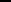 - адаптированные программы базовых образовательных дисциплин,    общепрофессионального и профессиональных циклов, адаптационно-реабилитационного курса.Интеллектуальная деятельность у лиц с ограниченными возможностями здоровья имеет следующие специфические особенности: неустойчивость и плохая переключаемость внимания; нарушение памяти; замедленный темп умственной работоспособности, сенсомоторных реакций и скорости протекания психических процессов; нарушение способности к обобщению, анализу, синтезу, установлению причины и следствия, связей и отношений; расстройство аналитико-синтетической деятельности. К недостаткам необходимо причислить их неспособность к действиям со сложной последовательностью исполнения, где элементы задания не регламентированы. Нарушение абстрактного мышления – характерный признак умственной отсталости. В результате возможностей обучающихся теоретические предметы ими усваиваются труднее, а процессы практической деятельности относительно устойчивы и при оптимальной нагрузке компенсируют умственную недостаточность.Программа обучения рассчитана на подготовку обучающихся в течение 1 года 10 месяцев, без получения среднего общего образования.Профессиональная характеристика отражает содержательные параметры профессиональной деятельности: её основные виды, а также их теоретические основы.Программа профессионального модуля разработана с опережением тем производственного обучения. Содержание программы выражено через учебные элементы, в которых заложены объекты, процессы, методы действия.Практика является обязательным разделом образовательной программы и подразделяется на учебную практику в условиях мастерских и производственную практику в условиях производства соответствующего профилю обучения.Виды и формы промежуточной аттестации, включенные в учебный план соответствуют общим требованиям. Освоение программы по  профессии 11602 Вязальщица трикотажных изделий, полотна  завершается  итоговой аттестацией в форме квалификационного экзамена. Квалификационный экзамен проводится  для определения соответствия полученных знаний, умений и навыков по программе профессионального обучения для лиц с ограниченными возможностями здоровья, не имеющими основного общего образования, и установления на этой основе обучающимся, прошедшим профессиональное обучение,  квалификационного разряда по профессии.Количество часов, отводимых на обучение, в случае необходимости может изменяться.Все изменения в учебном плане, программах должны быть рассмотрены методической комиссией техникума и утверждены руководством техникума. Нормативный срок освоения программыНормативный срок освоения адаптированной основной программы профессионального обучения (АОППО) составляет 1 год 10 месяцев.  Трудоемкость АИОППО по учебному плану составляет 2764 часа,   на теоретическое обучение по профессии отведено - 425 часов, учебная практика - 1245 часа, производственная практика- 490 часов, консультации -96 часов, дифференцированных зачетов- 13 предметов, экзаменов -2, квалификационный экзамен -1, проводится 6 часов. Адаптированная образовательная программа предусматривает освоение профессии на основании ФГОС, но с использованием специальных технологий обучения и организации особых условий на всех этапах образовательной деятельности.Требования к абитуриентамПриём на обучение по программе АОППР проводится по личному заявлению абитуриента с предоставлением оригинала или копии документов, удостоверяющих его личность, гражданство; оригинала или ксерокопии документа об образовании.На обучение в техникум принимаются инвалиды, лица с ОВЗ которым, согласно заключению медико-социальной экспертной комиссии об установлении инвалидности и индивидуальной программе реабилитации инвалидов, не противопоказано обучение в соответствующих профессиональных образовательных организациях.ХАРАКТЕРИСТИКА ПРОФЕССИОНАЛЬНОЙ ДЕЯТЕЛЬНОСТИ ВЫПУСКНИКОВ И ТРЕБОВАНИЯ К РЕЗУЛЬТАТАМ ОСВОЕНИЯАДАПТИРОВАННОЙ ОСНОВНОЙ ПРОФЕССИОНАЛЬНОЙ ОБРАЗОВАТЕЛЬНОЙ ПРОГРАММЫАОППО имеет своей целью развитие у обучающихся личностных качеств, а также формирование общекультурных и профессиональных компетенций в соответствии с требованиями нормативно-правовой документацией по профессиональной подготовке, оказании помощи в психико-физическом развитии, психолого-педагогическое сопровождение для адаптации и интеграции в социум в рамках инклюзивного образования.Инклюзия заключается в том, что обучающиеся в техникуме с ОВЗ (умственная отсталость) в социуме находятся с обучающимися с сохранным интеллектом, участвуют совместно в культурно-массовых и спортивных мероприятиях, посещают кружки и секции.Адаптированная основная программа профессионального обучения по программам профессиональной подготовки представляет собой комплекс нормативно-методической документации, регламентирующей содержание, организацию и оценку результатов подготовки.1.1. Область и объекты профессиональной деятельности выпускников Обучающийся по профессии готовится к следующим видам деятельности:1. Обслуживание и эксплуатация оборудования.2. Ведение технологических процессов вязального производства.3. Ведение технологических процессов швейного производства.4. Ведение технологических процессов работы на кеттельных машинах.5. Контроль качества сырья, процессов вязания и швейных операций и продукции.2.1. Объекты профессиональной деятельностиОбъектами профессиональной деятельности выпускников являются:оборудование вязального производства;трикотажные полотна, купоны, детали изделий из хлопчатобумажных и химических волокон и их смесей;нормативная, техническая и справочная документация.Область профессиональной деятельности выпускников:обслуживание и эксплуатация оборудования;ведение технологических процессов вязального производства;контроль качества сырья, процессов вязания и швейных операций и продукции.3.1. Виды профессиональной деятельности и профессиональный  компетенции выпускникаПрофессия - 11602  Вязальщица трикотажных изделий, полотна.Квалификация - 2 разряд.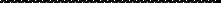 Выпускник, освоивший программу профессиональной подготовки, должен обладать общими и профессиональными компетенциями, включающими в себя способность: 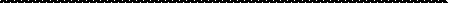 ОК1. Понимать сущность и социальную значимость своей будущей профессии, проявлять к ней устойчивый интерес.ОК2. Организовывать собственную деятельность, исходя из цели и способов ее достижения, определенных руководителем.ОК3. Анализировать рабочую ситуацию, осуществлять текущий и итоговый контроль, оценку и коррекцию собственной деятельности, нести ответственность за результаты своей работы.ОК4. Осуществлять поиск информации, необходимой для эффективноговыполнения профессиональных задач.ОК5. Использовать информационно-коммуникационные технологии в профессиональной деятельностиОК6. Работать в команде, эффективно общаться с коллегами, руководством, клиентами.Обслуживание и эксплуатация оборудования.ПК1.1. Подготавливать оборудование к работе.ПК1.2. Проверять исправность оборудования.ПК1.3. Работать на оборудовании.ПК1.4. Устанавливать необходимые механизмы и приспособления для выполнения технологических операций.ПК1.5. Устранять мелкие неполадки (разладки) оборудования.Ведение технологических процессов вязального производства.ПК2.1. Заправлять машину пряжей.ПК2.2. Вязать трикотажные полотна, купоны, изделия.Вязальщица трикотажных изделий, полотна 2-го разряда должна знать: 1.Номера спиц, крючков, виды переплетений и способы их получения.2.Линейную плотность пряжи.3.Плотность вязания.4. Способы вывязывания петель различных видов переплетений, убавления и прибавления количества петель.Примерный перечень работ для Вязальщицы трикотажных изделий, полотна 2-го разряда1.Вязание одноцветных изделий: носков, платков, шапок, шарфов и варежек гладью или изнаночным переплетением с окантовкой двухцветным узором и деталей изделий в производстве игрушек вручную спицами, крючком или на специальном приспособлении. 2.Подготовка пряжи, перематывание ее в клубки в несколько сложений в соответствии с видами переплетения и плотностью вязания. 3.Подбор спиц или крючков. 4.Соблюдение заданного размера изделия при вязании.Вязальщица трикотажных изделий, полотна  3-го разрядадолжна знать: 1.Классы обслуживаемых машин, их устройство и взаимодействие основных механизмов.2. Номера спиц или крючков.3.Применение игольно-платинных изделий по классам, позициям и назначению; виды переплетений и способы их получения.4.Виды и линейную плотность пряжи, правила регулирования плотности вязания.5.Ассортимент трикотажных изделий.6.Способы и периодичность чистки и смазки обслуживаемых машин.Примерный перечень работ для  Вязальщицы трикотажных изделий, полотна и 3-го разряда:1.Вязание платков, шарфов, палантинов, беек гладкого переплетения и гладкого полотна на ручных, механизированных и полуавтоматических плосковязальных машинах, оборотных и многозамковых машинах.2.Ластика для напульсников, технического чулка на кругловязальных и плосковязальных машинах.3.Шнура для отделки верхнего трикотажа и упаковочной тесьмы на шнуровязальных машинах. 4.Одноцветных изделий верхнего трикотажа, детских гарнитуров и перчаток гладью или изнаночным переплетением с окантовкой двухцветным узором вручную на спицах или машинах.5. Художественной каймы к платку из пряжи машинного прядения вручную на спицах. 6.Подготовка пряжи и заправка обслуживаемых машин. 7.Регулирование натяжения нитей и плотности вязания. 8.Подбор спиц, крючков соответствующих номеров. 9.Ликвидация обрыва нитей, срывов полотна.10.Надрезание замковых петель и разделение изделий по штукам при отсутствии самозарабатывающего механизма. 11.Съем и разделение наработанных изделий или полотна с обслуживаемых машин, проверка качества изделий, полотна; определение размеров изделий.12.Чистка обслуживаемых машин и смазка трущихся поверхностей.Рекомендации по организации занятий теоретического и производственного обучения, для обучающихся с ограниченными возможностями здоровья, не имеющих основного общего образования( без получения среднего образования)Процесс обучения по адаптированной основной программе профессионального обучения (АОППО) требует разнообразия не только в применении методов, но и в организации различных форм обучения, т.е. предусматривается планирование различных типов уроков. При этом необходимо учитывать, что для обучающихся с психофизическим недоразвитием часто не предоставляется возможным выдержать «в чистом виде» тот или иной тип урока. На одном и том же уроке преподаватель повторяет пройденное, объясняет новый материал, проверяет выполнение самостоятельной работы, проводит наблюдения, делает вместе с обучающимися выводы, в процессе объяснения использует большой объем наглядных средств обучения.Каждый урок имеет особенности, отличающие его от другого, исходя из конкретных задач и содержания. Дидактическая задача урока является основанием для выделения следующих основных типов уроков:вводный урок — подготовка обучающихся к восприятию нового материала. На этом уроке устанавливаются, актуализируются и систематизируются имеющиеся у обучающихся опорные знания по изучаемой теме и сообщаются некоторые сведения общего характера, необходимые для осмысленного восприятия нового материала, с которым предстоит познакомиться на последующих уроках;урок формирования (сообщения) новых знаний, на котором основное внимание уделяется изучению нового материала;урок формирования и закрепления умений и навыков, где основное внимание уделяется практической деятельности;обобщающий (повторительно-обобщающий) урок, на котором систематизируется материал, изученный по определенным темам и разделам;•	контрольный урок или лабораторно-практические занятия, на которых обучающиеся выполняют различного рода проверочные и контрольные работы (устно, письменно или практически);•	комбинированный урок, на котором сочетаются различные виды работы: объяснение, закрепление, проверка, практическая работа, подведение итогов. Каждый урок имеет свою структуру, которая определяется соотношением и последовательностью частей, моментов, этапов урока, способствующих решению поставленных задач.Общими элементами урока являются:организация начала урока;проверка домашнего задания;подготовка учащихся к восприятию нового материала, выявление имеющихся знаний;постановка цели и задачи урока;объяснение нового материала;закрепление;закрепление;повторение изученного;подведение итогов урока, оценка знаний, при выставлении оценок надо подробно останавливаться на (+) и (-) допущенных обучающимися при ответе, чтобы у него не сложилось мнение, что его ответ неправильно оценили;сообщение домашнего задания и подготовка обучающихся к самостоятельной работе над ним. Каждый элемент урока важен и нельзя им пренебрегать.Для проведения уроков учебной и производственной практики необходимо проводить физкультурные паузы по 5 минут.на первом курсе физпауза проводится через каждые 50 минут.;на втором курсе через каждые 1 час 10 мин.перемена на обед 30 минут.Контроль качества знаний обучающихся является одним из важных основных элементов оценки качества образования. Преподаватель постоянно контролирует учебную деятельность обучающихся путем опросов, оценки письменных работ, учебно-производственных работ. Оценочная деятельность осуществляется в интересах социально-психологического развития обучающегося, поэтому должна быть объективной, адекватной и справедливой.Критерии оценивания знаний и умений обучающихся:по теоретическому обучениюОтметка «5» ставится, если - ответ обучающегося удовлетворяет в основном требованиям на отличную отметку, но при этом имеет один из недостатков:- в изложении допущены небольшие пробелы, не исказившие содержание ответа;- допущены один-два недочета при освещении основного содержания ответа, исправленные по замечанию преподавателя;- допущена ошибка или боле двух недочетов при освещении второстепенных вопросов, легко исправленные по замечанию преподавателя;Отметка «4»  ставится, если обучающийся:- усвоил основное содержание учебного материала, имеет пробелы в усвоении материала, не препятствующие дальнейшему усвоению программного материала;- материал излагает несистематизированно, фрагментарно, не всегда последовательно;- показывает недостаточную сформированность отдельных знаний и умений; выводы и обобщения аргументирует слабо, допускает в них ошибки; выполняет задания обязательного уровня сложности по данной теме;- допустил ошибки и неточности в использовании терминологии, определения понятий дал недостаточно четкие;- не использовал в качестве доказательства выводы и обобщения из наблюдений, фактов, опытов или допустил ошибки при их изложении; испытывает затруднения в применении знаний, необходимых для решения задач различных типов, при объяснении конкретных явлений на основе теорий и законов, или в подтверждении конкретных примеров практического применения теорий;- отвечает неполно на вопросы преподавателя (упуская и основное), или воспроизводит содержание текста учебника, но недостаточно понимает отдельные положения, имеющие большое значение в этом тексте; обнаруживает недостаточное понимание отдельных положений при воспроизведении текста учебника (записей, первоисточников) или отвечает неполно на вопросы преподавателя, допуская одну-две грубые ошибки.Отметка «3» ставится, если обучающийся:- плохо усвоил и не раскрыл основное содержание материала;- с трудом делает выводы и обобщения.- плохо знает или не понимает значительную часть программного материала в пределах поставленных вопросов;- имеет слабо сформированные и неполные знания, не полном объеме применяет их к решению конкретных вопросов и задач по образцу;-	при ответе (на один вопрос) допускает более двух грубых ошибок, но которые может исправить при помощи учителя.Отметка «2»ставится, если обучающийся:не может ответить ни на один из поставленных вопросов;полностью не усвоил материал.Примечание:По окончании устного ответа обучающегося педагогом дается краткий анализ ответа, объявляется мотивированная оценка. Возможно привлечение других обучающихся для анализа ответа, самоанализ, предложение оценки.по учебной и производственной практикеОтметка «5» ставится, если обучающийся овладевает приемами работы:уверенно и точно;самостоятельно контролирует качество изготавливаемой продукции.ведет самоконтроль за выполнением действий;самостоятельно планирует предстоящую работу;рационально организовывает рабочее место;предвидит различные дефекты и устраняет их;проявляет интерес к профессии;технические условия полностью соответствуют требованиями технической документации;выполнение и перевыполнение ученических норм;соблюдение техники безопасности.Отметка «4» ставится, если обучающийся овладевает приемами работы:уверенно с несущественной помощью мастера;самостоятельно контролирует качество изготавливаемой продукции с несущественной помощью мастера;технические условия соблюдает в полном соответствии с требованиями технической документации с несущественными ошибками, исправленными самостоятельно;выполняет ученические нормы;соблюдает технику безопасности.Отметка «3» ставится, если обучающийся овладевает приемами работы:недостаточно;осуществляет контроль качества изготавливаемой продукции с помощью мастера;планирует работу с помощью мастера;организует рабочее место с несущественными ошибками;соблюдение технических условий с несущественными ошибками технической документации, исправленными с помощью мастера;выполняет ученические нормы с несущественными ошибками и отклонениями;соблюдает технику безопасности.Отметка «2» ставится, если обучающийся при овладении приемов работы:-не уметет выполнять приемы работы;-не умеет осуществлять самоконтроль за выполнением работы;- не умеет организовать рабочее место; не соблюдает технические условия;-не выполняет ученические нормы, допускает существенные отклонения;         -нарушает технику безопасности 